UNIVERSIDADE DE PASSO FUNDO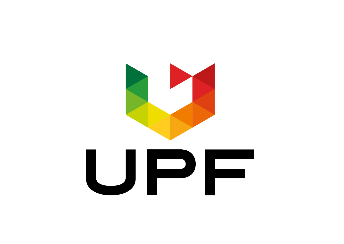 INSTITUTO DE CIÊNCIAS EXATAS E GEOCIÊNCIASPROGRAMA DE PÓS-GRADUAÇÃO EM ENSINO DE CIÊNCIAS E MATEMÁTICA - PPGECMFormulário de Credenciamento Passo Fundo, ____ de ___________ de  2021.De: Prof.(a) Dr.(a) _______________________________________________________Para: Conselho e Colegiado de Pós-Graduação do PPGECMAssunto: Credenciamento docente     Encaminho o presente pedido para credenciamento como docente permanente do PPGECM.A - Linha de pesquisa: (   ) Fundamentos teórico-metodológicos para o ensino de Ciências e Matemática(   ) Tecnologias de informação, comunicação e interação aplicadas ao ensino de Ciências e Matemática____________________________________Assinatura